國立成功大學動物操作實驗室規範*有效期限: □        年 (1~6月)   □        年(7~12月)*依據農業委員會「實驗動物照護及使用指引」: 1.2.3(4)IACUC應對動物飼養區域與供應區域、儀器與設備及動物手術或實驗場所進行內部查核(操作規範有效期限為半年)。空間用途確認: □經向醫學院詢問此空間為實驗室用途 【動物實驗室操作室申請填寫注意事項】每半年要提出「動物實驗室操作規範」申請，建議在6月、12月提交下半年度申請及審查。申請單請使用最新版本，新增單位主管核章，並請醫學院辦公室李美惠技正(分機5040)確認空間的使用性，每間實驗室僅需要詢問一次。如果實驗內容有涉及存活手術的部分，於初期model建立時，建議先在動物中心的實驗室/手術室進行。【存活手術實驗室操作空間申請要點，請參考指引4.2.1的規定】行為操作或其他無法在動物中心執行而需要攜出的實驗，應將動物移至H8、H9、H10可攜出區域，並按照實驗室操作規範內的清單選項逐一核對是否符合規定。動物操作室內盡量避免有木製、紙類物品堆放，以免滋生藏匿病菌。操作室內所有瓶瓶罐罐皆要有標示，標示範本可以跟動物中心索取。動物操作室門口要有告示牌，明顯標示此間正在進行動物行為實驗，請勿打擾等提醒標示。動物實驗操作室務必要維持整潔，避免有食物、飲水、人員休憩場所等。實驗室內如要放置綠色乖乖，可以將封面剪下護貝，貼在儀器上也是有相同效用。如有涉及生物感染性、毒害物的動物試驗，應先取得主管部門場域查驗核可文件，並經IACUC審核後，方得進行。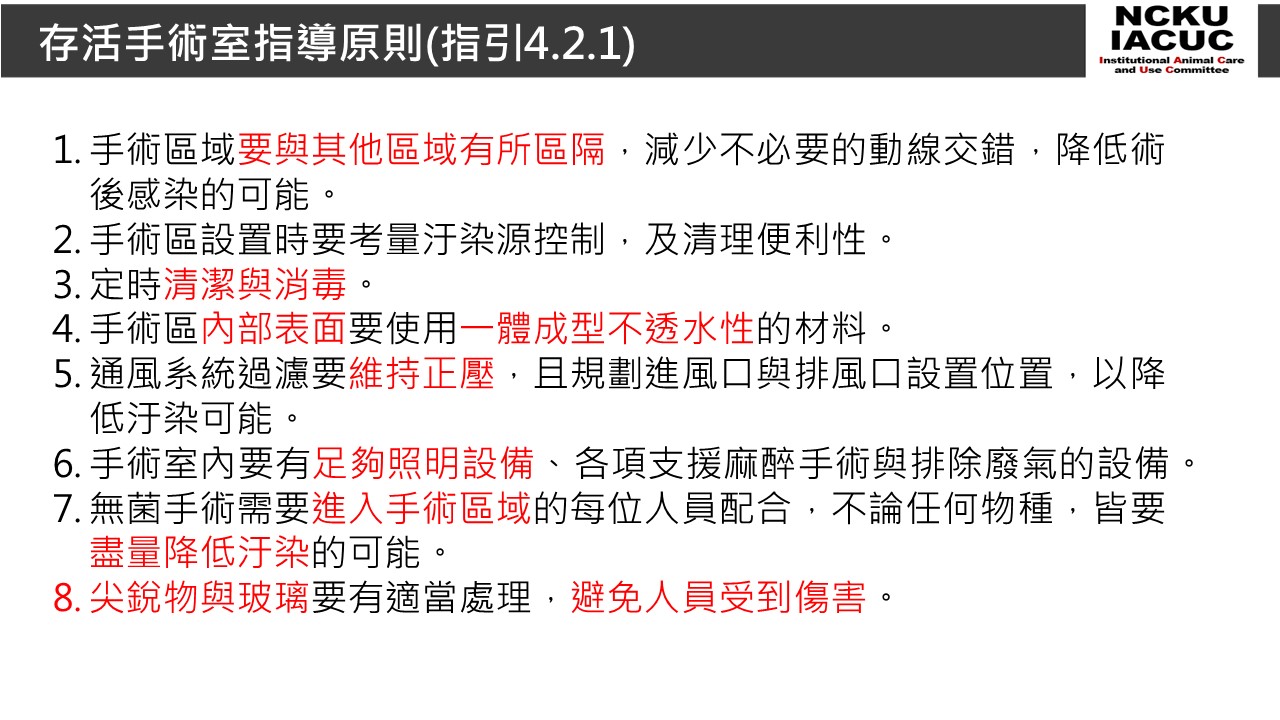 計畫主持人：單位系所：實驗室Ext.：實驗室房號：IACUC No:IACUC No:計畫主持人：單位系所：實驗室Ext.：實驗室房號：1.2.3.4.5.6.文件申請：□ 實驗操作必須與動物實驗計畫書之內容一致。包括人員、地點、操作內容及安樂死方式。文件申請：□ 實驗操作必須與動物實驗計畫書之內容一致。包括人員、地點、操作內容及安樂死方式。文件申請：□ 實驗操作必須與動物實驗計畫書之內容一致。包括人員、地點、操作內容及安樂死方式。動物運輸：□ 使用推車或提袋，以貨梯運送動物。□ 飼養籠應放置推車或桌上，不可放置地上。動物運輸：□ 使用推車或提袋，以貨梯運送動物。□ 飼養籠應放置推車或桌上，不可放置地上。動物運輸：□ 使用推車或提袋，以貨梯運送動物。□ 飼養籠應放置推車或桌上，不可放置地上。實驗室準備：攜出之動物不得在實驗室過夜。操作實驗室應與人員休息室有適當區隔。操作實驗桌應保持乾淨，使用70%酒精或稀釋100倍漂白水消毒擦拭。氣體鋼瓶須有固定措施。操作實驗室內不可飲食、飲水。應填寫「動物科學應用執行紀錄表」、「囓齒類手術紀錄及術後觀察表」，紀錄保存備查。實驗室準備：攜出之動物不得在實驗室過夜。操作實驗室應與人員休息室有適當區隔。操作實驗桌應保持乾淨，使用70%酒精或稀釋100倍漂白水消毒擦拭。氣體鋼瓶須有固定措施。操作實驗室內不可飲食、飲水。應填寫「動物科學應用執行紀錄表」、「囓齒類手術紀錄及術後觀察表」，紀錄保存備查。實驗室準備：攜出之動物不得在實驗室過夜。操作實驗室應與人員休息室有適當區隔。操作實驗桌應保持乾淨，使用70%酒精或稀釋100倍漂白水消毒擦拭。氣體鋼瓶須有固定措施。操作實驗室內不可飲食、飲水。應填寫「動物科學應用執行紀錄表」、「囓齒類手術紀錄及術後觀察表」，紀錄保存備查。人員材料準備：人員操作時須選配適當的個人防護具，如實驗衣、口罩、手套、帽套等。使用組織固定液(formalin, paraformaldehyde)或化療藥物，須配戴護目鏡，在化學抽氣櫃操作。實驗材料須在有效期限內，如麻醉藥品、縫線、注射針等。人員材料準備：人員操作時須選配適當的個人防護具，如實驗衣、口罩、手套、帽套等。使用組織固定液(formalin, paraformaldehyde)或化療藥物，須配戴護目鏡，在化學抽氣櫃操作。實驗材料須在有效期限內，如麻醉藥品、縫線、注射針等。人員材料準備：人員操作時須選配適當的個人防護具，如實驗衣、口罩、手套、帽套等。使用組織固定液(formalin, paraformaldehyde)或化療藥物，須配戴護目鏡，在化學抽氣櫃操作。實驗材料須在有效期限內，如麻醉藥品、縫線、注射針等。存活性手術：存活性手術器械須以高溫高壓滅菌器或乾熱滅菌器等滅菌方式，不可使用酒精浸泡，手術過程須遵守無菌手術原則與技術。滅菌器械、手術材料及實驗物品要有乾淨獨立的存放區域。(須有指定的無菌手術作業區、相關配置物件、及作業程序書)使用氣體麻醉機前，活性碳罐須秤重紀錄，建議配置主動抽氣裝置，將氣體回收至活性碳罐。氣體麻醉機須有檢測紀錄。存活性手術：存活性手術器械須以高溫高壓滅菌器或乾熱滅菌器等滅菌方式，不可使用酒精浸泡，手術過程須遵守無菌手術原則與技術。滅菌器械、手術材料及實驗物品要有乾淨獨立的存放區域。(須有指定的無菌手術作業區、相關配置物件、及作業程序書)使用氣體麻醉機前，活性碳罐須秤重紀錄，建議配置主動抽氣裝置，將氣體回收至活性碳罐。氣體麻醉機須有檢測紀錄。存活性手術：存活性手術器械須以高溫高壓滅菌器或乾熱滅菌器等滅菌方式，不可使用酒精浸泡，手術過程須遵守無菌手術原則與技術。滅菌器械、手術材料及實驗物品要有乾淨獨立的存放區域。(須有指定的無菌手術作業區、相關配置物件、及作業程序書)使用氣體麻醉機前，活性碳罐須秤重紀錄，建議配置主動抽氣裝置，將氣體回收至活性碳罐。氣體麻醉機須有檢測紀錄。實驗結束：感染性垃圾、一般性垃圾、廢尖銳物品分類丟棄。飼養籠運回實驗動物中心應在入口處噴霧消毒。動物如進行犧牲，屍體應包裝密封，儲存於冷凍庫。實驗結束：感染性垃圾、一般性垃圾、廢尖銳物品分類丟棄。飼養籠運回實驗動物中心應在入口處噴霧消毒。動物如進行犧牲，屍體應包裝密封，儲存於冷凍庫。實驗結束：感染性垃圾、一般性垃圾、廢尖銳物品分類丟棄。飼養籠運回實驗動物中心應在入口處噴霧消毒。動物如進行犧牲，屍體應包裝密封，儲存於冷凍庫。說明實驗動物於實驗室操作的原因：操作人員：____________________________  實驗室負責人:_________________________     單位主管:                             說明實驗動物於實驗室操作的原因：操作人員：____________________________  實驗室負責人:_________________________     單位主管:                             說明實驗動物於實驗室操作的原因：操作人員：____________________________  實驗室負責人:_________________________     單位主管:                             